Your recent request for information is replicated below, together with our response.1 - Number of applicants through each of the entry routes (PPD, PCDA, DHEP, Other) and if applicable/available the class of the degrees (1:1, 1:2...) in a numerical breakdown.2 - Number of applicants EMPLOYED through each of the entry routes (PPD, PCDA, DHEP, Other) and if applicable/available the class of the degrees (1:1, 1:2...) in a numerical breakdown.3 - Can you enter the DHEP with a PPD? And if so, the number of applicants and applicants employed, including (if available) the class of the PPD (1:1, 1:2...)I can advise that the terms of questions 1, 2 & 3 do not apply to Police Scotland. For this reason I must respond in terms of Section 17(1) of the Act: Information not held.4 - Total number of officers who have previously served as a special constable (or equivalent) compared to the total amount of officers. And if available years of experience as - less than one year, between 1 and 2 years, between 2 and 4 years, and more than 4 years.The requested data is provided in Table 1 below:5 - Total number of officers with military experience/training compared to the total amount of officers, and if available years of experience as - less than one year, between 1 and 2 years, between 2 and 5 years, between 5 and 10 years, and more than 10 years.The requested data is provided in Table 2 below:If you require any further assistance please contact us quoting the reference above.You can request a review of this response within the next 40 working days by email or by letter (Information Management - FOI, Police Scotland, Clyde Gateway, 2 French Street, Dalmarnock, G40 4EH).  Requests must include the reason for your dissatisfaction.If you remain dissatisfied following our review response, you can appeal to the Office of the Scottish Information Commissioner (OSIC) within 6 months - online, by email or by letter (OSIC, Kinburn Castle, Doubledykes Road, St Andrews, KY16 9DS).Following an OSIC appeal, you can appeal to the Court of Session on a point of law only. This response will be added to our Disclosure Log in seven days' time.Every effort has been taken to ensure our response is as accessible as possible. If you require this response to be provided in an alternative format, please let us know.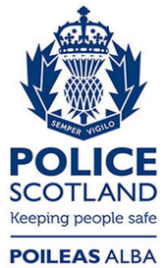 Freedom of Information ResponseOur reference:  FOI 23-2329Responded to:  xx September 2023Previous Service As Special ConstableNo. of OfficersLess than 1 year154Between 1 and 2 years495Between 2 and 4 years436More than 4 years144Total1229Military ServiceNo of OfficersLess than 1 year37Between 1 and 2 years14Between 2 and 5 years119Between 5 and 10 years154More than 10 years50Total374